MERSİS’te kayıtlı olması zorunlu olan yararlanıcılara ait MERSİS bilgileri ile formda beyan edilen bilgiler arasında uyumsuzluk olması halinde başvuru işleme alınmayacağından, MERSİS bilgilerinin güncel olduğu mutlaka kontrol edilmelidir. Şubelere ait başvurular değerlendirmeye alınmayacak olup, merkez şirketlerin başvuru yapması zorunludur. İhracatçı birliği üyeliği bilgileri sadece şirketler tarafından doldurulmalıdır. Birden fazla birliğe üye olunması halinde ayrı ayrı belirtilmelidir.İhracatçı birliği üyeliği bilgileri sadece şirketler tarafından doldurulmalıdır.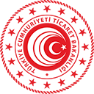 T.C. TİCARET BAKANLIĞI(Uluslararası Hizmet Ticareti Genel Müdürlüğü)E-Turquality (Bilişimin Yıldızları) ProgramıBelgelendirme Desteği   Belge/ Sertifika/ Akreditasyon ListesiKapsamına Alınma Başvuru BelgeleriEKBYBelgelendirme2KÜNYE BİLGİLERİKÜNYE BİLGİLERİKÜNYE BİLGİLERİYararlanıcı Türü  (Sadece 1 tane işaretlenmeli):(  ) Şirket                                      (  )  İşbirliği KuruluşuMERSİS No:Adı / Unvanı:Vergi No:Vergi Dairesi:Kuruluş Tarihi:Personel Sayısı:IBAN No (TL):KEP Adresi:Web Adresi:E-Posta Adresi:Telefon No:Merkez Adresi:    Üyesi Olunan İhracatçı Birliği :Birlik Üye No :DESTEK KAPSAMI LİSTESİNE ALINMASI TALEP EDİLEN BELGE/SERTİFİKA/AKREDİTASYONA İLİŞKİN BİLGİLERDESTEK KAPSAMI LİSTESİNE ALINMASI TALEP EDİLEN BELGE/SERTİFİKA/AKREDİTASYONA İLİŞKİN BİLGİLERDESTEK KAPSAMI LİSTESİNE ALINMASI TALEP EDİLEN BELGE/SERTİFİKA/AKREDİTASYONA İLİŞKİN BİLGİLERNoBelge/Sertifika/ Akreditasyon AdıDüzenleyen Kuruluş1234AÇIKLAMAİlgili Belge/sertifikasyon/akreditasyonun şirketlerin ihracatına sağlayacağı katkıları açıklayınız.İBRAZ EDİLMESİ GEREKEN BELGELERİBRAZ EDİLMESİ GEREKEN BELGELERBelge NoEkler1Belgenin içerik ve fiyat detaylarını gösterir taslak teklif/şartname veya benzeri belgeDİKKAT EDİLECEK HUSUSLARKEP ile yapılacak başvurularda, bu formun ve ekinde sunulacak belgelerin birleştirilmemesi, her belgenin ayrı ayrı taranarak gönderilmesi gerekmektedir.Bu form bilgisayar ortamında doldurulmalıdır.Tüm formlar bilgisayar ortamında doldurulmalıdır.